CONSEJO NACIONAL DE SUPERVISIÓN DEL                          SISTEMA FINANCIERO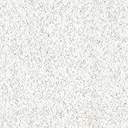 ACUERDO SUGESE 02-13REGLAMENTO SOBRE LA SOLVENCIA DE ENTIDADES DE SEGUROS Y REASEGUROSActualizado al 14 de junio de 2022Última versiónAPROBADO POR EL CONSEJO NACIONAL DE SUPERVISIÓN DEL SISTEMA FINANCIERO MEDIANTE EL ARTÍCULO 8 DEL ACTA DE LA SESIÓN 1050-2013, CELEBRADA EL 2 DE JULIO DEL 2013. PUBLICADO EN EL DIARIO OFICIAL “LA GACETA” 147 DEL 01 DE AGOSTO DEL 2013Rige a partir de su publicación en la Gaceta.AnexosConsiderandosReglamentoControl de Cambios